Belo Horizonte, 29 de Outubro de 2021Às LicitantesREF: Aviso de Prorrogação - Pregão Presencial n.º 016/2021Objeto: Contratação de empresa especializada em confecção de uniformes personalizados masculinos e femininos para utilização dos funcionários do Serviço Nacional de Aprendizagem do Cooperativismo do Estado de Minas Gerais – Sescoop/MG.Aviso de ProrrogaçãoO Serviço Nacional de Aprendizagem do Cooperativismo do Estado de Minas Gerais, buscando ampliar o prazo de divulgação deste processo, objetivando obter um maior número de interessados resolve PRORROGAR a data para entrega e abertura dos envelopes, conforme abaixo:Atenciosamente,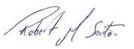 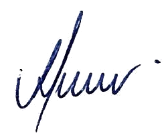 Robert Martins Santos                                                                                Lucas Cotta Lage     Pregoeiro do Sescoop/MG                                       Comissão de Licitação do Sescoop/MGNova data limite para entrega dos envelopes (01 e 02) e início da sessão: 14h00 do dia 09/11/2021, À Comissão Permanente de Licitação - Rua Ceará, nº 771, Bairro Funcionários, CEP: 30150-311, Belo Horizonte, MG.Local da Sessão Pública: Auditório do Sescoop/MG - Rua Ceará, nº 771, Bairro Funcionários, CEP: 30150-311, Belo Horizonte, MG.